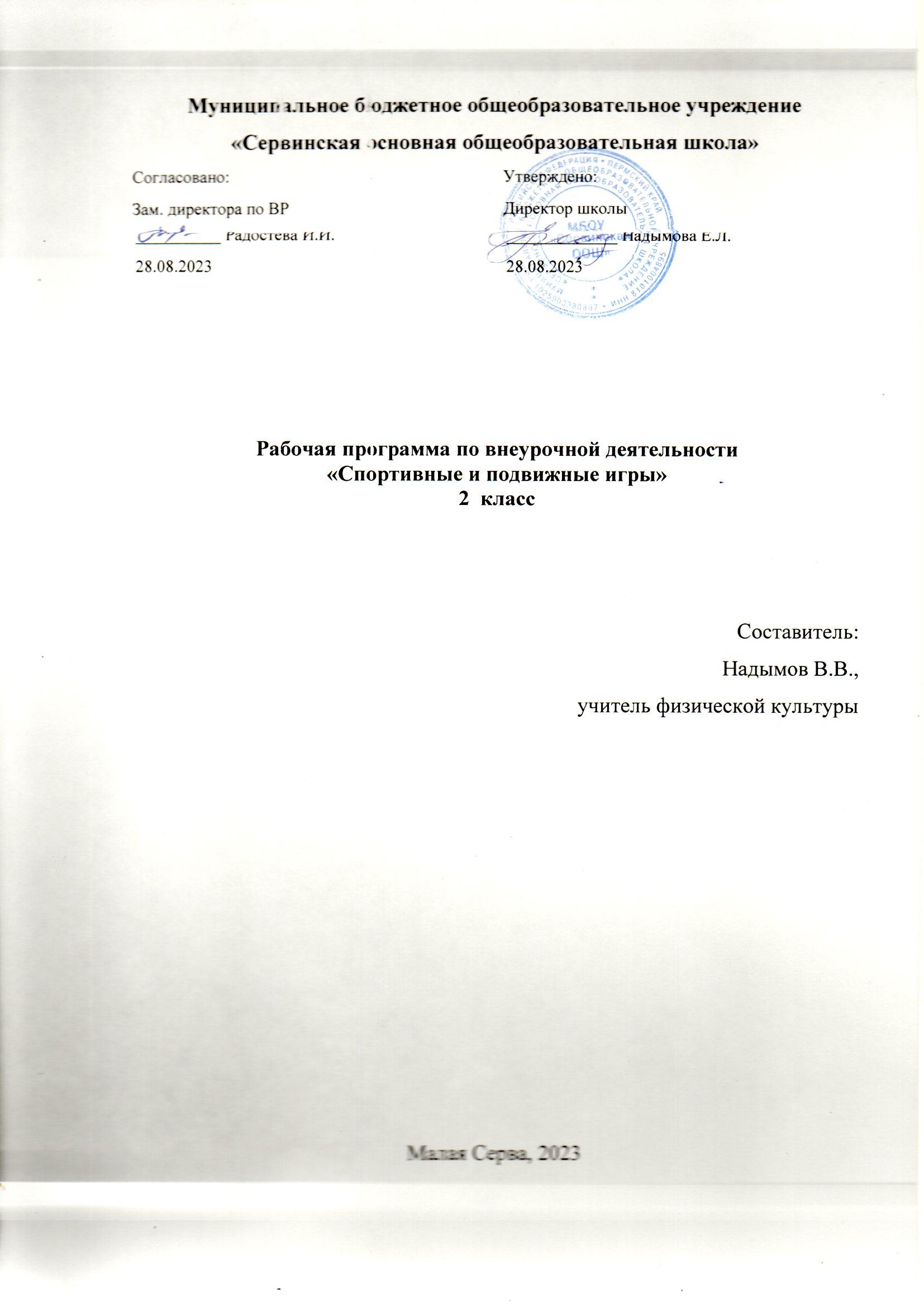 ПОЯСНИТЕЛЬНАЯ ЗАПИСКАРабочая программа по подвижным играм разработана на основе      •	Федерального  закона «О физической культуре и спорте в РФ» от 04.12.2007г. №329-ФЗ (ред. От 21.04 2011г.).      •	Национальной доктрины образования в РФ. Постановление Правительства РФ от 04.10.2000г. № 751.      •	Стратегией развития физической культуры и спорта на период до 2025г. Распоряжение правительства РФ от. 07.08.2009г. № 1101-р.      •	 Проведением  мониторинга физического развития обучающихся. Письмо Минобрнауки РФ от 29.03.2010г. № 06-499.      •	 Концепцией  Федеральной целевой программы развития образования на 2011-2015гг. Распоряжение правительства РФ от 07.02.2011г. №163-р      •	Федерального государственного образовательного стандарта основного начального образования,  с учетом  программы по физической культуре 1- 4 классов. - М.: Просвещение 2013г      •	Концепции духовно-нравственного развития и воспитания личности   гражданина России      •	Программы Министерства образования РФ: Начальное общее образование, авторской программы В. И. Лях «Физическая культура»,  утвержденной МО РФ в соответствии с требованиями Федерального государственного стандарта начального образования.     Выбор содержания  программы и учебно-методического комплекса обусловлен полнотой, доступностью предложенного материала и условиями материальной базы, климатическими условиями. Игра с давних пор составляет неотъемлемую часть жизни человека, она занимает досуг, воспитывает, удовлетворяет потребности в общении, лучении внешней информации, дает приятную физическую нагрузку. Педагоги всех времен отмечали, что игра оказывает благотворное влияние на формирование детской души, развитие физических сил и способностей. Игра помогает находить выход из неожиданных положений, намечать цель, взаимодействовать с товарищем, проявлять ловкость и быстроту, силу и выносливость. Игра обеспечивает гармоничное сочетание умственных, физических и эмоциональных нагрузок, общего комфортного состояния.2. Общая характеристика учебного предмета «Подвижные игры»Исследователи игровой деятельности поддерживают ее уникальные возможности в физическом и нравственном воспитании детей, особенно в развитии познавательных интересов, в выработке воли и характера, в формировании умения ориентироваться в окружающей нас действительности.По содержанию все народные игры лаконичны, выразительны и несложны. Они вызывают активную работу мысли, способствуют расширению кругозора, уточнению представлений об окружающем мире, совершенствованию всех психических процессов, стимулируют переход детского организма е более высокой ступени развития. Данная программа включает игры на развитие психических процессов (мышления, памяти, внимания, восприятия, речи, эмоционально – волевой сферы личности) развивают произвольную сферу (умение сосредоточиться, переключить внимание, усидчивость).Программа состоит из теоретической и практической части. Теоретическая часть включает в себя объяснение педагогом необходимых теоретических понятий, беседы с учащимися  на темы предусмотренные программой , показ изучаемых элементов, подвижных игр, просмотр презентаций. В данной программе предусматривается проведение специальных теоретических занятий на следующие темы: «Утренняя гимнастика», «гигиена», «правильная осанка». А так же изучение теории вплетается в содержание каждого учебного занятия. Практическая часть более чем на 90 % представлена практическими действиями – физическими упражнениями. Двигательный опыт учащихся обогащается подвижными  и спортивными играми, гимнастическими упражнениями. 3. Место учебного предмета «Подвижные игры» в учебном планеПрограмма соответствует федеральному государственному образовательному стандарту и представляет собой вариант программы организации внеурочной деятельности учащихся 2 – 4 класса. Рассчитана программа на 34 учебных часа и предполагает равномерное распределение этих часов по неделям с целью проведение регулярных еженедельных внеурочных занятий со школьниками.Режим занятий: занятия по данной программе проводятся в форме урока, в системе целого учебного дня 1 раз в неделю.Место проведения: спортивный зал школы, спортивная площадка.Особенности набора детей – учащиеся 2 – 4 класса с разным уровнем физической подготовленности, группой здоровья – основная и подготовительная (по заключению врача).Формы занятий – в форме урока, беседы, урок - фестиваль, урок -  путешествие, урок - соревнованияЦель: содействие всестороннему развитию личности, приобщение к самостоятельным занятиям физическими упражнениями. Задачи направлены на:- укрепление здоровья учащихся, приобщение их к занятиям физической культурой и здоровому образу жизни, содействие гармоническому, физическому развитию;- обучение жизненно важным двигательным умениям и навыкам;- воспитание дисциплинированности, доброжелательного отношения к товарищам, формирование коммуникативных компетенций.Дети научатся:Активно играть, самостоятельно и с удовольствием, в любой игровой ситуации самим регулировать степень внимания и мышечного напряжения, приспосабливаться к изменяющимся условиям окружающей среды, находить выход из критического положения, быстро принимать решение и приводить его в исполнение, проявлять инициативу, оказывать товарищескую поддержку, добиваться достижения общей цели;освоить:-  способы и особенности движений и передвижений человека;- знания о системе дыхания. работе мышц при выполнении физических упражнений, о способах простейшего контроля за деятельностью этих систем;- знания об общих и индивидуальных основах личной гигиены, о правилах использования закаливающих процедур, профилактике нарушения осанки;-  причины травматизма и правилах его предупреждения; уметь:- составлять и правильно выполнять комплексы физических упражнений на развитие координации, на формирование правильной осанки;- организовывать и проводить самостоятельно подвижные игры;- уметь взаимодействовать с одноклассниками в процессе занятий.Ожидаемый результат:- у выпускника начальной школы выработана потребность к систематическим занятиям физическими упражнениями и подвижными играми;- сформировано начальное представление о культуре движении; - младший школьник сознательно применяет физические упражнения для повышения работоспособности, организации отдыха и укрепления здоровья;-обобщение и углубление знаний об истории, культуре народных игр;- умение работать в коллективе4. Описание ценностных ориентиров содержания учебного предмета4. Описание ценностных ориентиров содержания учебного предметаЦенность жизни – признание человеческой жизни величайшей ценностью, что реализуется в бережном отношении к другим людям и к природе.Ценность природы основывается на общечеловеческой ценности жизни, на осознании себя частью природного мира  частью живой и неживой природы. Любовь к природе - это бережное отношение к ней как к среде обитания и выживания человека, а также переживание чувства красоты, гармонии, её совершенства, сохранение и приумножение её богатства.Ценность человека как разумного существа, стремящегося к добру и самосовершенствованию, важность и необходимость соблюдения здорового образа жизни в единстве его составляющих: физического, психического и социально-нравственного здоровья. Ценность добра – направленность человека на развитие и сохранение жизни, через сострадание и милосердие как проявление высшей человеческой способности  любви.Ценность истины – это ценность научного познания как части культуры человечества, разума, понимания сущности бытия, мироздания. Ценность семьи как первой и самой значимой для развития ребёнка социальной и образовательной среды, обеспечивающей преемственность культурных традиций народов России от поколения к поколению и тем самым жизнеспособность российского общества. Ценность труда и творчества как естественного условия человеческой жизни, состояния нормального человеческого существования. Ценность свободы как свободы выбора человеком своих мыслей и поступков образа жизни, но свободы, естественно ограниченной нормами, правилами, законами общества, членом которого всегда по всей социальной сути является человек.Ценность социальной солидарности как признание прав и свобод человека, обладание чувствами справедливости, милосердия, чести, достоинства по отношению к себе и к другим людям. Ценность гражданственности – осознание человеком себя как члена общества, народа, представителя страны и государства.Ценность патриотизма  одно из проявлений духовной зрелости человека, выражающееся в любви к России, народу, малой родине, в осознанном желании служить Отечеству. Ценность человечества  осознание человеком себя как части мирового сообщества, для существования и прогресса которого необходимы мир, сотрудничество народов и уважение к многообразию их культур. 5. Личностные,  метапредметные и предметные результаты освоения учебного предметаПланируемые результаты:Личностные результаты: ученик научиться: проявлять дисциплинированность, трудолюбие и упорство в достижение поставленных целей; проявлять положительные качества личности и управлять своими эмоциями в процессе игровой деятельности; формирование установки на безопасный, здоровый образ жизни, наличие мотивации к творческому труду, работе на результат, бережному отношению к материальным и духовным ценностям.Метапредметные результаты:Познавательные УДД: ученик получит возможность научиться: технически правильно выполнять двигательные действия из базовых видов спорта, использовать их в игровой и соревновательной деятельности;Коммуникативные УУД: ученик научится: обсуждать содержание и результаты совместной деятельности, общаться и взаимодействовать со сверстниками и взрослыми на принципах взаимоуважения и взаимопомощи, дружбы и толерантности;Регулятивные УУД: овладевают способностью понимать учебную задачу урока и стараются ее выполнять.Предметные результаты: научатся: выполнять беговые, прыжковые, общеразвивающие упражнения под музыку; получат возможность научиться: находить отличительные особенности в выполнении двигательного действия разными учениками; соблюдать правила техники безопасности при выполнении упражнений, игр, эстафет; организовывать здоровьесберегающую жизнедеятельность.6.  Содержание учебного предметаТеоретический раздел: беседы на темы: «Мир движений и здоровье», «Красивая осанка», «Утренняя гимнастика», «Чтоб здоровыми остаться надо….», « Я сильный, ловкий, быстрый», правила игр.Практический разделРусские народные игры: «У медведя во бору», «Кот и мышь», «Горелки», «Большой мяч», Зайка»,  «Прыгание с перевязанными ногами», Наседка и коршун», «Удар по веревочке» См. ПриложениеПодвижные игры: “Волк во рву,” “Салки”, “Класс смирно!”,  “Запрещенное движение,  “К своим флажкам”, “Карлики и великаны”, “Найди себе пару”, “У ребят порядок строгий”, «Кочка, дорожка, копна» ,«Охотники и утки», «Метко в цель», «Шишки, желуди, орехи», «Совушка», «Удочка», «Перемена мест», " «Космонавты", «Зайцы в огороде»Игры на развитие памяти, внимания, воображения«Запомни порядок», «Художник», «Все помню», «Море волнуется», «Запрещенное движение»,ору с использованием скороговорок., «Два мороза», эстафеты с примерами на сложение и вычитание, «Угадай чей голосок»», «Определим игрушку».Игры на свежем воздухе с  зимним инвентарем санками, лыжами, клюшками.Игры  и эстафеты с элементами легкой атлетики, гимнастики, спортивных игр. Подвижные игры на материале легкой атлетики (бег, прыжки, метание); подвижные игры на материале гимнастики с основами акробатики (простейшие виды построений и перестроений, ОРУ без предметов и с разнообразными предметами, упражнения в лазании,   в равновесии, несложные акробатические упражнения); подвижные игры на материале спортивных игр (футбол, баскетбол).Спортивные праздники: «Фестиваль подвижных игр», «Большие гонки, «Олимпийские игры»Основные разделы программы7. Тематическое планирование 2 КЛАСС8. Методическое обеспечение.1. Лях В.И и Зданевич А.А. Комплексная программа физического воспитания учащихся 1-11 классов, авторы   - М.:Просвещение, 2007 г.,2. Глязер С. Ларчик с играми М.: Детская литература, 1975 3. Минскин Е.М. Игры и развлечения в группе продлённого дня. М. Просвещение. 1983г.4.  Шурухина В.К. Физкультурно-оздоровительная работа в режиме учебного дня школы. М. Просвещение.1980г.5.  Яковлев  В. Г.  Ратников В.П. Подвижные игры. М. Просвещение, 1977г.6. http://vashechudo.ru/ игры зимой    №         Название разделаОбщееколичествочасов1Народные игры62Игры на развитие внимания, мышления, воображения, речи (6часов)63Подвижные игры144Спортивные игры35Спортивные праздники5№Тема занятияосновные виды учебной деятельностиосновные виды учебной деятельностиПланируемые результаты (в соответствии с ФГОС)Планируемые результаты (в соответствии с ФГОС)Планируемые результаты (в соответствии с ФГОС) 1Игры на внимание «Класс, смирно», «За флажками». Беседа:«Мир движений и здоровье». Правила игр. Строевые упражненияБеседа:«Мир движений и здоровье». Правила игр. Строевые упражненияпредметныеметапредметныеличностные 1Игры на внимание «Класс, смирно», «За флажками». Беседа:«Мир движений и здоровье». Правила игр. Строевые упражненияБеседа:«Мир движений и здоровье». Правила игр. Строевые упражнения Ориентироваться в понятии «подвижные игры» характеризовать роль и значение уроков, подвижных игр, занятий спортом для укрепления здоровья, развития основных систем организма Развивать быстроту реакции, про-извольность движений, точностьброска, координацию двигательныхактов с товарищами, дифференциро-ванность движений. Развивать мимические, пантоми-мические движения, навыки невер-бального общения.Воспитывать чувство юмора, вы-держки.Совершенствовать слуховое вос-приятие.2Игры на развитие внимания и памяти: «Карлики –великаны» «Запомни- порядок»«Беседа о гигиене» Правила игр.«Беседа о гигиене» Правила игр.Развивать ловкость рук, точнуюкоординацию движений, тактиль-ное восприятие. развивать координацию двигательныхактов с товарищами, дифференциро-ванность движенийиграть в подвижную игру «карлики 0 великаны», соблюдать правила взаимодействия с игроками3Игры на развитие памяти. Игры  «Художник»  « Все помню»Игры  «Художник»  « Все помню»выполнять беговую разминку, бег с высокого старта; играть в подвижную игру «Художник» «все помню», соблюдать правила взаимодействия с игроками; организовывать места занятий подвижными играми (как в помещении, так и на открытом воздухе)Уметь координировать речь идвижение.Тренировать слуховое воспри-ятие.Корректировать нарушение орга-нов зренияВызывать положительные эмо-ции.Развивать основные физическиекачества.4Игры на развитие воображения.Игры: «Море волнуется», «Запрещенное движение». Ору с использованием скороговорок.Игры: «Море волнуется», «Запрещенное движение». Ору с использованием скороговорок. выполнять усложненный вариант беговой разминки, движения под чтение специальных стихотворений; играть в подвижную игру «Запрещенное движение; соблюдать правила взаимодействия с игроками; организовывать места занятий подвижными играми; соблюдать правила поведения и предупреждения травматизма во время занятий  Развить быстроту реакции, навы-ки бега, внимания, смекалку, произ-вольность движений.Научить ориентироваться в про-странстве.Уметь договариваться. Развивать быстроту реакции, про-извольность движений, точностьброска, координацию двигательныхактов с товарищами, дифференциро-ванность движений.5Игры на развитие памятиИгры на развитие памяти«Два мороза».Эстафеты с примерами на сложение и вычитание.знать правила игр «Двва мороза», владеть техникой выполнения эстафетРазвивать ловкость рук, точнуюкоординацию движений, тактиль-ное восприятие.Уметь координировать речь идвижение.Тренировать слуховое воспри-ятие, памятьТренировать слуховоевосприятие, быстроту реак-ции, наблюдательность.Развивать скорость иточность движений, ритми-ческое чувство, равновесие иощущение пространства приотсутствии зрителей.Уметь наблюдать6Игры на развитие мышления и речи.Игры на развитие мышления и речи.Игры  «Угадай чей голосок»»,  «Определим игрушку».знать правила игры «угадай чей голосок», «определим игрушку»Обогащать словарныйзапас. Уметь ориентировать-ся на местностиРазвивать произволь-ность, точность и координа-цию движения, творческиеспособности, вниматель-ность.Обогащать словарныйзапас. Уметь ориентировать-ся на местности.Тренировать вестибу-лярный аппарат.7Русская народная игра «У медведя во бору», «Горелки»Русская народная игра «У медведя во бору», «Горелки»Игровые правила. Отработка игровых приёмов. Игра.выполнять разминку в движении, упражнения на равновесие; играть в подвижную игру «у медведя во бору», «Горелки»; организовывать места занятий подвижными играмиТренировать слуховоевосприятие, быстроту реак-ции, наблюдательность.Развивать скорость иточность движений, ритми-ческое чувство, равновесие иощущение пространства приотсутствии зрителей.Уметь наблюдатьРазвивать ловкость рук, точнуюкоординацию движений, тактиль-ное восприятие.Уметь координировать речь идвижение.Тренировать слуховое воспри-ятие, память8Русские народные игры: «Зайка»,  «Прыгание с перевязанными ногами»Русские народные игры: «Зайка»,  «Прыгание с перевязанными ногами»Игровые правила. Выбор и ограничение игрового пространства. Проведение игры. выполнять упражнения на внимание, для мышц живота и мышц спины, играть в игру «Зайка», «Прыгание с перевязанными ногами» координировать речь идвижение.Тренировать слуховое воспри-ятие. Развивать быстроту реакции, про-извольность движений, точностьброска, координацию двигательныхактов с товарищами, дифференциро-ванность движений9Русская народная игра «Горелки», «Наседка и коршун»Русская народная игра «Горелки», «Наседка и коршун»Правила игры. Проведение игры. понимать отличия разных способов передвижения; ориентироваться в понятиях «темп» и «ритм»; играть в подвижную игру «Наседка и коршун», «Горелки» Развивать быстроту реакции, про-извольность движений, точностьброска, координацию двигательныхактов с товарищами, дифференциро-ванность движений координировать речь идвижение.Тренировать слуховое воспри-ятие.10Русская народная игра «Кот и мышь» «Локомотив».Русская народная игра «Кот и мышь» «Локомотив».Правила игры. Разучивание игры. Проведение игры. ориентироваться в понятиях «режим дня» и «гигиена человека»; выполнять разминку, направленную на развитие внимания; играть в подвижную игру «кот и мышь» , «Локомотив» Развивать ловкость рук, точнуюкоординацию движений, тактиль-ное восприятие.Уметь координировать речь идвижение.Тренировать слуховое воспри-ятие, память Развивать произволь-ность, точность и координа-цию движения, творческиеспособности, вниматель-ность.Обогащать словарныйзапас. Уметь ориентировать-ся на местности.Тренировать вестибу-лярный аппарат.11Русская народная игра «Большой мяч», «Укротитель зверей»Русская народная игра «Большой мяч», «Укротитель зверей»Правила игры. Проведение игры.выполнять упражнения на матах с мешочками, на внимание, для мышц живота; играть в игру «Большой мяч» , «Укротитель зверей»Развивать произволь-ность, точность и координа-цию движения, творческиеспособности, вниматель-ность.Обогащать словарныйзапас. Уметь ориентировать-ся на местности.Тренировать вестибу-лярный аппарат.координировать речь идвижение.Тренировать слуховое воспри-ятие.12Русская народная игра « Удар по веревочке»Русская народная игра « Удар по веревочке»Правила игры.  Проведение игры.подбирать наиболее удобный для себя ритм и темп бега, упражнения на расслабление рук, играть в подвижную игру «удар по веревочке»; организовывать места подвижными играмиСовершенствоватьумение ориентироваться,умение действовать в кол-лективе.Развивать быстротуреакции на сигнал, сообрази-тельность, ловкость, память,внимание, слух, быстротуосвоения новых правил, ко-ординацию и скорость дви-жения.ориентировать-ся в пространстве.Воспитывать чувствоколлективизма, организован-ности13Игра с элементами ОРУ «Кочка, дорожка, копна», «Космонавты»Игра с элементами ОРУ «Кочка, дорожка, копна», «Космонавты»Беседа: «Чтоб здоровыми остаться надо….». Составить слова по карточкам: здоровье, спорт, зарядка Знакомство с правилами и проведение игрориентироваться в понятиях «здоровье» и «гигиена человека»; выполнять разминку, направленную на развитие внимания; играть в подвижную игру «кочка. Дорожка, копна», , «Космонавты»Развивать быстротуреакции на сигнал, сообрази-тельность, ловкость, память,внимание, слух, быстротуосвоения новых правил, ко-ординацию и скорость дви-жения.Воспитывать чувствоколлективизма, организован-ности, дисциплинированно-сти, выносливости.14Составление упражнений для утренней гимнастики. Эстафеты с обручамиСоставление упражнений для утренней гимнастики. Эстафеты с обручамиБеседа: Составление упражнений для утренней гимнастики. Работа с карточками.   Эстафеты с обручами выполнять упражнения с массажными мячами, кувырок вперед; проходить круговую тренировку; отжиматься от пола; организовывать места занятий подвижными играми, владеть техникой выполнения эстафет Воспитывать чувствоколлективизма, организован-ности, дисциплинированно-сти, выносливости. Совершенствоватьумение ориентироваться,умение действовать в кол-лективе.Развивать быстротуреакции на сигнал, сообрази-тельность, ловкость, память,внимание, слух, быстротуосвоения новых правил, ко-ординацию и скорость движения15Беседа «Я сильный, ловкий, быстрый». Эстафеты  с баскетбольным мячом.Эстафеты на развитие быстроты, силы, ловкости. Беседа о  физ. Качествах сила , быстрота, ловкость.Эстафеты на развитие быстроты, силы, ловкости. Беседа о  физ. Качествах сила , быстрота, ловкость.выполнять броски мяча в горизонтальную цель, разминку с малыми мячами; играть в подвижную игру «Охотник и зайцы»; организовывать места занятий подвижными играмиориентировать-ся в пространстве.Воспитывать чувствоколлективизма, организован-ностиРазвивать быстротуреакции на сигнал, сообрази-тельность, ловкость, память,внимание, слух, быстротуосвоения новых правил, ко-ординацию и скорость дви-жения.16Игра с мячом «Охотники и утки», «Совушка».Комплекс ОРУ с мячом. строевые упражнения с перестроением из колонны по одному в колонну по два.Комплекс ОРУ с мячом. строевые упражнения с перестроением из колонны по одному в колонну по два.выполнять разминку, направленную на развитие координации движений; играть в подвижные игры «охотники и утки», «совушка»; организовывать места занятий подвижными играмиТренировать слуховоевосприятие, быстроту реак-ции, наблюдательность.Развивать скорость иточность движений, ритми-ческое чувство, равновесие иощущение пространства приотсутствии зрителей.Уметь наблюдатьКорректировать на-рушение органов зрения,плоскостопия, осанки.Укреплять психиче-ское здоровье .Развивать физическуюи умственную работоспособ-ность.17Весёлые старты со скакалкой.Упражнения со скакалкой. Эстафеты со скакалкой.Упражнения со скакалкой. Эстафеты со скакалкой. выполнять разминку со стихотворным сопровождением и в движении; прыгать на скакалке; выполнять эстафеты ориентировать-ся в пространстве.Воспитывать чувствоколлективизма, организован-ности Развивать быстротуреакции на сигнал, сообрази-тельность, ловкость, память,внимание, слух, быстротуосвоения новых правил, ко-ординацию и скорость дви-жения.18Игра «не давай мяч водящему», «Зайцы в огороде»Игры с мячом: ловля, бросок, передача.Игры с мячом: ловля, бросок, передача.выполнять разминку, направленную на развитие координации движений, прыжок в длину с места, упражнения на внимание и гибкостькоординировать речь идвижение.Тренировать слуховое воспри-ятие.выполнять разминку, направленную на развитие координации движений, прыжок в длину с места, упражнения на внимание и гибкость19 Упражнения на формирование правильной осанки. Игра «Волк во рву»,Проведение игры. Формирование правильной осанкиПроведение игры. Формирование правильной осанкивыполнять упражнения на внимание и на координацию движений, на слух; играть в подвижную игру «Совушка»выполнять упражнения на внимание и на координацию движений, на слух; играть в подвижную игру «Совушка»выполнять упражнения на внимание и на координацию движений, на слух; играть в подвижную игру «Совушка»20Игра с прыжками «Попрыгунчики-воробушки», «Прыжки по полоскам»Правила игры. Проведение игры.Правила игры. Проведение игры.ориентироваться в понятии «гибкость»; выполнять упражнения «стойка на лопатках» и «мост», кувырок вперед; отжиматься от пола; организовывать места занятий физическими упражнениями и подвижными играмиориентировать-ся в пространстве.Воспитывать чувствоколлективизма, организован-ностиРазвивать быстротуреакции на сигнал, сообрази-тельность, ловкость, память,внимание, слух, быстротуосвоения новых правил, ко-ординацию и скорость дви-жения.21Игры на свежем воздухе «Два Мороза», «Метко в цель».Разучивание и проведение игр. Метание снежков в цель.Разучивание и проведение игр. Метание снежков в цель.выполнять бег по следам, разминочную игру на внимание «Класс, смирно!»; играть в подвижную игру «Охотники и утки»; соблюдать правила поведения и безопасности во время занятийкоординировать речь идвижение.Тренировать слуховое воспри-ятие.выполнять бег по следам, разминочную игру на внимание «Класс, смирно!»; играть в подвижную игру «Охотники и утки»; соблюдать правила поведения и безопасности во время занятий22Эстафеты с санками и лыжамиПроведение зимних эстафет.Проведение зимних эстафет.ориентироваться в понятии «гибкость»; выполнять упражнения «стойка на лопатках» и «мост», кувырок вперед; отжиматься от пола; организовывать места занятий физическими упражнениями и подвижными играмиРазвивать быстротуреакции на сигнал, сообрази-тельность, ловкость, память,внимание, слух, быстротуосвоения новых правил, ко-ординацию и скорость дви-жения.ориентироваться в понятии «гибкость»; выполнять упражнения «стойка на лопатках» и «мост», кувырок вперед; отжиматься от пола; организовывать места занятий физическими упражнениями и подвижными играми23 Игры  на лыжах  «Биатлон»Правила игры. Проведение игры.Правила игры. Проведение игры. ориентироваться в понятии «гибкость»; выполнять упражнения «стойка на лопатках» и «мост», кувырок вперед; отжиматься от пола; организовывать места занятий физическими упражнениями и подвижными играми ориентировать-ся в пространстве.Воспитывать чувствоколлективизма, организован-ности ориентироваться в понятии «гибкость»; выполнять упражнения «стойка на лопатках» и «мост», кувырок вперед; отжиматься от пола; организовывать места занятий физическими упражнениями и подвижными играми24 Игры зимой:«Охота на куропаток»Игры со скакалкой, мячом.Игры со скакалкой, мячом.ориентироваться в понятии «физкультминутка»; маршировать под стихотворения; выполнять физкультминутку; играть в игру «Правильный номер с мячом»; организовывать места занятий физическими упражнениями и подвижными играмиориентироваться в понятии «физкультминутка»; маршировать под стихотворения; выполнять физкультминутку; играть в игру «Правильный номер с мячом»; организовывать места занятий физическими упражнениями и подвижными играмиориентироваться в понятии «физкультминутка»; маршировать под стихотворения; выполнять физкультминутку; играть в игру «Правильный номер с мячом»; организовывать места занятий физическими упражнениями и подвижными играми25Игра «Перемена мест» Игра «Удочка», «Бой петухов»Построение. Строевые упражнения перемещение.Построение. Строевые упражнения перемещение.выполнять упражнения, в том числе с мячом; играть в подвижную игру «Правильный номер с мячом»; организовывать места занятий физическими упражнениями и подвижными играмиРазвивать быстротуреакции на сигнал, сообрази-тельность, ловкость, память,внимание, слух, быстротуосвоения новых правил, ко-ординацию и скорость дви-жения.выполнять упражнения, в том числе с мячом; играть в подвижную игру «Правильный номер с мячом»; организовывать места занятий физическими упражнениями и подвижными играми26 Игра «Салки с мячом».Правила игры. Проведение игры.Правила игры. Проведение игры.выполнять разминку с гимнастическими палками, лазать по гимнастической стенке, перелезать с одного пролета гимнастической стенки на другойориентировать-ся в пространстве.Воспитывать чувствоколлективизма, организован-ностивыполнять разминку с гимнастическими палками, лазать по гимнастической стенке, перелезать с одного пролета гимнастической стенки на другой27 Игра «Прыгай через ров»Совершенствование координации движений.Совершенствование координации движений.выполнять разминку, направленную на развитие координации движений; играть в подвижные игры «Колдунчики», «Непослушные стрелки часов»; организовывать места занятий физическими упражнениями и подвижными играмикоординировать речь идвижение.Тренировать слуховое воспри-ятие.выполнять разминку, направленную на развитие координации движений; играть в подвижные игры «Колдунчики», «Непослушные стрелки часов»; организовывать места занятий физическими упражнениями и подвижными играми28ФутболИгровые правила. Отработка игровых приёмов. Игра.Игровые правила. Отработка игровых приёмов. Игра.выполнять упражнения, в том числе с мячом, под стихотворное сопровождение; выполнять физкультминуткувыполнять упражнения, в том числе с мячом, под стихотворное сопровождение; выполнять физкультминуткувыполнять упражнения, в том числе с мячом, под стихотворное сопровождение; выполнять физкультминутку29Футбол.Игровые правила. Отработка игровых приёмов.Игровые правила. Отработка игровых приёмов.выполнять разминку с гимнастическими палками, лазать по гимнастической стенке, перелезать с одного пролета гимнастической стенки на другой; организовывать места занятий физическими упражнениямивыполнять разминку с гимнастическими палками, лазать по гимнастической стенке, перелезать с одного пролета гимнастической стенки на другой; организовывать места занятий физическими упражнениямивыполнять разминку с гимнастическими палками, лазать по гимнастической стенке, перелезать с одного пролета гимнастической стенки на другой; организовывать места занятий физическими упражнениями30ФутболПроведение игры.Проведение игры.выполнять строевые упражнения: ходьба змейкой и по кругу; выполнять разминку под стихотворное сопровождение; удерживать группировку при выполнении перекатов; играть в подвижную игру «Волк во рву»координировать речь идвижение.Тренировать слуховое воспри-ятие.выполнять строевые упражнения: ходьба змейкой и по кругу; выполнять разминку под стихотворное сопровождение; удерживать группировку при выполнении перекатов; играть в подвижную игру «Волк во рву»31Спортивный праздник.Игры, эстафеты, Весёлые минутки. Игры, эстафеты, Весёлые минутки. ориентироваться в понятии гимнастика; характеризовать роль и значение гимнастики в жизни человека; играть в подвижную игру «Волк во рву»; отбирать и выполнять комплексы упражнений для гимнастики в соответствии с изученными правиламиориентироваться в понятии гимнастика; характеризовать роль и значение гимнастики в жизни человека; играть в подвижную игру «Волк во рву»; отбирать и выполнять комплексы упражнений для гимнастики в соответствии с изученными правиламиориентироваться в понятии гимнастика; характеризовать роль и значение гимнастики в жизни человека; играть в подвижную игру «Волк во рву»; отбирать и выполнять комплексы упражнений для гимнастики в соответствии с изученными правилами32-Олимпийские игры Эстафеты с предметамиЭстафеты с предметамиНаучатся: выполнять разминку на кольцах, вис углом и вис согнувшись на гимнастических кольцах; проходить по станциям круговой тренировкиНаучатся: выполнять разминку на кольцах, вис углом и вис согнувшись на гимнастических кольцах; проходить по станциям круговой тренировкиНаучатся: выполнять разминку на кольцах, вис углом и вис согнувшись на гимнастических кольцах; проходить по станциям круговой тренировки33Большие гонкиЭстафеты с предметами и безЭстафеты с предметами и безНаучатся: выполнять разминку со стихотворным сопровождением и в движении; удерживать группировку при выполнении перекатов; выполнять кувырок вперед; играть в подвижную игру «Удочка»координировать речь идвижение.Тренировать слуховое воспри-ятие.Научатся: выполнять разминку со стихотворным сопровождением и в движении; удерживать группировку при выполнении перекатов; выполнять кувырок вперед; играть в подвижную игру «Удочка»34Спортивный праздник  «Фестиваль подвижных игр»Эстафеты с надувными шарамиЭстафеты с надувными шарамиНаучатся: организовывать места занятий физическими упражнениями; соблюдать правила поведения и предупреждения травматизма во время лазания по канату.Развивать быстротуреакции на сигнал, сообрази-тельность, ловкость, память,внимание, слух, быстротуосвоения новых правил, ко-ординацию и скорость дви-жения.Научатся: организовывать места занятий физическими упражнениями; соблюдать правила поведения и предупреждения травматизма во время лазания по канату.